Формирование графомоторного навыка у дошкольников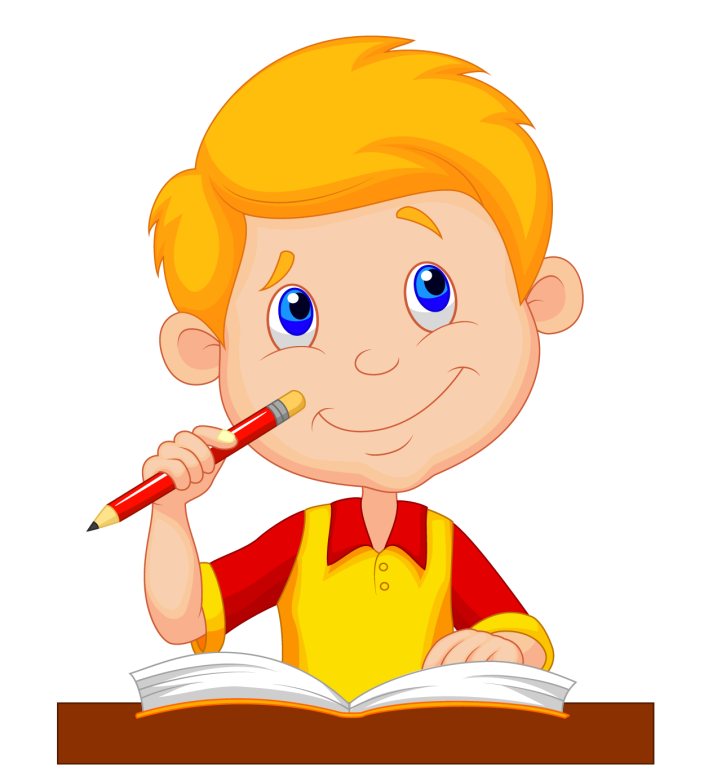  Одним из значительных аспектов развития дошкольника в период его подготовки к школе, является развитие мелкой моторики и координации движений пальцев рук, то есть развитие графомоторного навыка. У дошкольников  формирование графомоторного навыка затруднено. Это связано с низким уровнем развития мелкой моторики, плохой координацией движений, недостаточностью пространственно-временной ориентировки и самоконтроля. Так как дошкольный возраст является основой для развития мелкой моторики, то организуя различные виды деятельности в этом периоде, систематически применяя тренировочные упражнения, можно достичь положительных результатов в развитии пальцевого праксиса и совершенствовании графомоторных навыков у детей с ОНР. Графомоторный навык - это определенные привычные положения и движения пишущей руки, позволяющие изображать письменные звуки и их соединения. Процесс формирования графомоторных навыков физиологически и психологически сложен. При письме в координированную деятельность вовлекаются кора головного мозга, органы слуха, зрения, многие мышцы тела. Для формирования навыка, необходимо, чтобы обучающийся был подготовлен к обучению этому навыку. Важнейшей предпосылкой формирования графомоторного навыка является сохранность пространственного восприятия и представлений: а) зрительно-пространственных; б) сомато-пространственных представлений, ощущений своего тела в пространстве; в) пространственных представлений «левого» и «правого». Так же достаточно важным условием для овладения деятельностью письма является сформированность двигательной сферы,  сформированность слухомоторных и оптико-моторных координаций. Таким образом, овладение графомоторным навыком представляет собой достаточно сложный процесс, который предполагает сформированность целого ряда предпосылок: зрительно-пространственных операций, зрительно-моторной координации и мелкой моторики. Не сформированность данного навыка может оказывать негативное влияние на дальнейшее усвоение орфографических навыков и самостоятельную письменно-речевую деятельность в целом. Основываясь на анализе методической литературы по формированию графомоторного навыка у дошкольников можно выделить основные направления и приемы коррекционной работы, учитывая базисные компоненты: зрительно-пространственные отношения, серийную организацию движений, моторику, собственно графомоторный компонент, зрительную память. В заключении хочется отметить, что задача педагога состоит в том, чтобы развить графомоторные навыки с помощью разнообразных методов и приемов обучения, создать условия для накопления ребенком двигательного и практического опыта и прежде всего ручной умелости, без которой невозможно всестороннее развитие личности. Процесс овладения графомоторной деятельностью является довольно трудоёмким для ребёнка, а для детей с общим недоразвитием речи он вдвойне сложен. Если не проводить коррекционную работу в области графомоторной деятельности ещё в дошкольном возрасте, в школе это может перерасти в ошибки на письме, что в свою очередь приведёт к снижению успеваемости.